Павленковские библиотеки Ленинградской области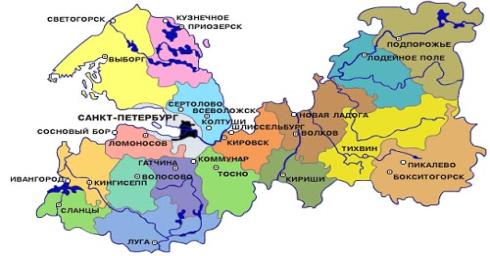 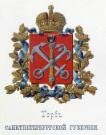 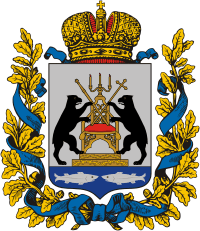 Современная Ленинградская область включает бывшие территории Санкт-Петербургской, Новгородской и Олонецкой губерний.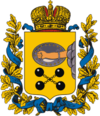 На сегодняшний день выявлены библиотеки, открытые  с пособием из Павленковского фонда следующих уездов губерний:Новгородской В  1902-1906 гг. в Новгородской  в Тихвинском уезде были открыты библиотеки им. Ф. Ф. Павленкова: Анисимовская, Большедворская, Бутковская, Бельская, Воскресенская, Логиновская, Уштовская, Никульская, Крючковская, Печевская, Усадьевская (дер. Кременичи), Черенская.Санкт-ПетербургскойПавленковские библиотеки были открыты и в С.-Петербургской губернии, к сожалению, адреса Павленковских библиотек пока не установлены. Известно, что много Павленковских библиотек было в Новоладожском уезде. Но, к сожалению, в бланках переписи учреждений внешкольного образования за август 1919 г., проведенной статистическим отделом Наркомпроса, даты открытия Павленковских библиотек уже значительно позже были изменены на 1920 год, а организатором библиотек выступили Отделы Народного Образования. Такие библиотеки были в дер. Кипуя Песоцкой волости, в дер. Заречье Захожской волости, в Мотоховском училище, в с. Посадников Остров, с. Лужа Шумской волости и с. Реброво Хамантовской волости. Было ходатайство с мест о присвоении этим библиотекам наименования «Народная библиотека в память Ф. Ф. Павленкова».На сегодняшний день выявлено  39 павленковских библиотек Ленинградской области.Нижегородской губернии - Тихвинском уезде 12СПБ –губернии  27В Новоладолжском 6В Ямбургском 21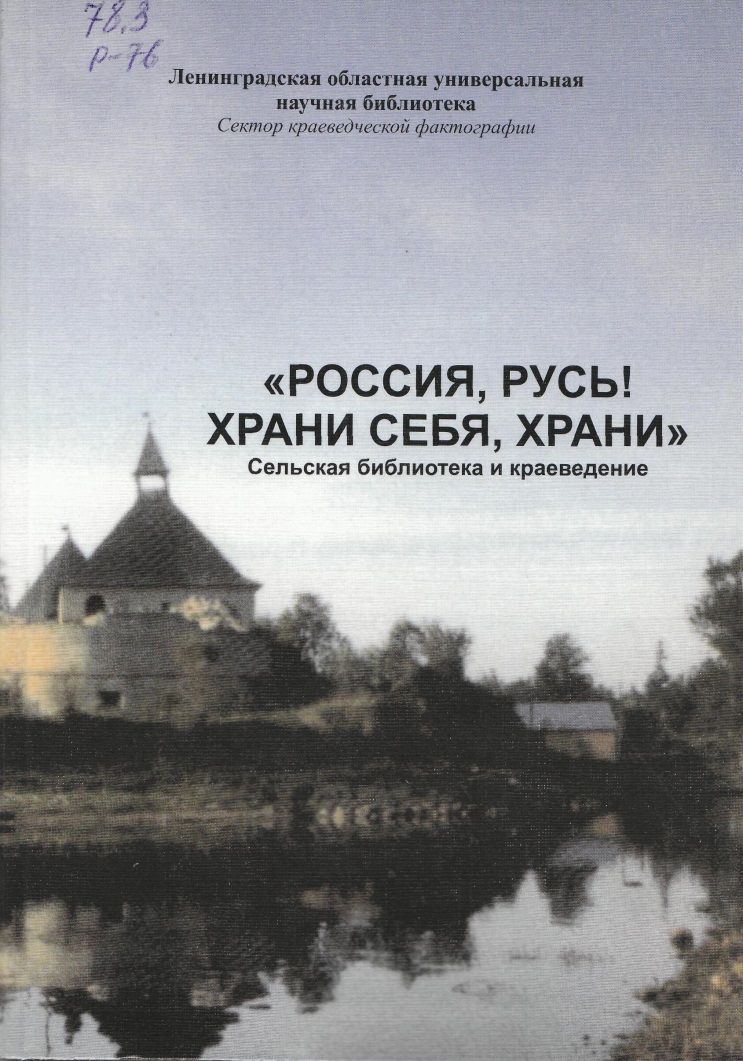 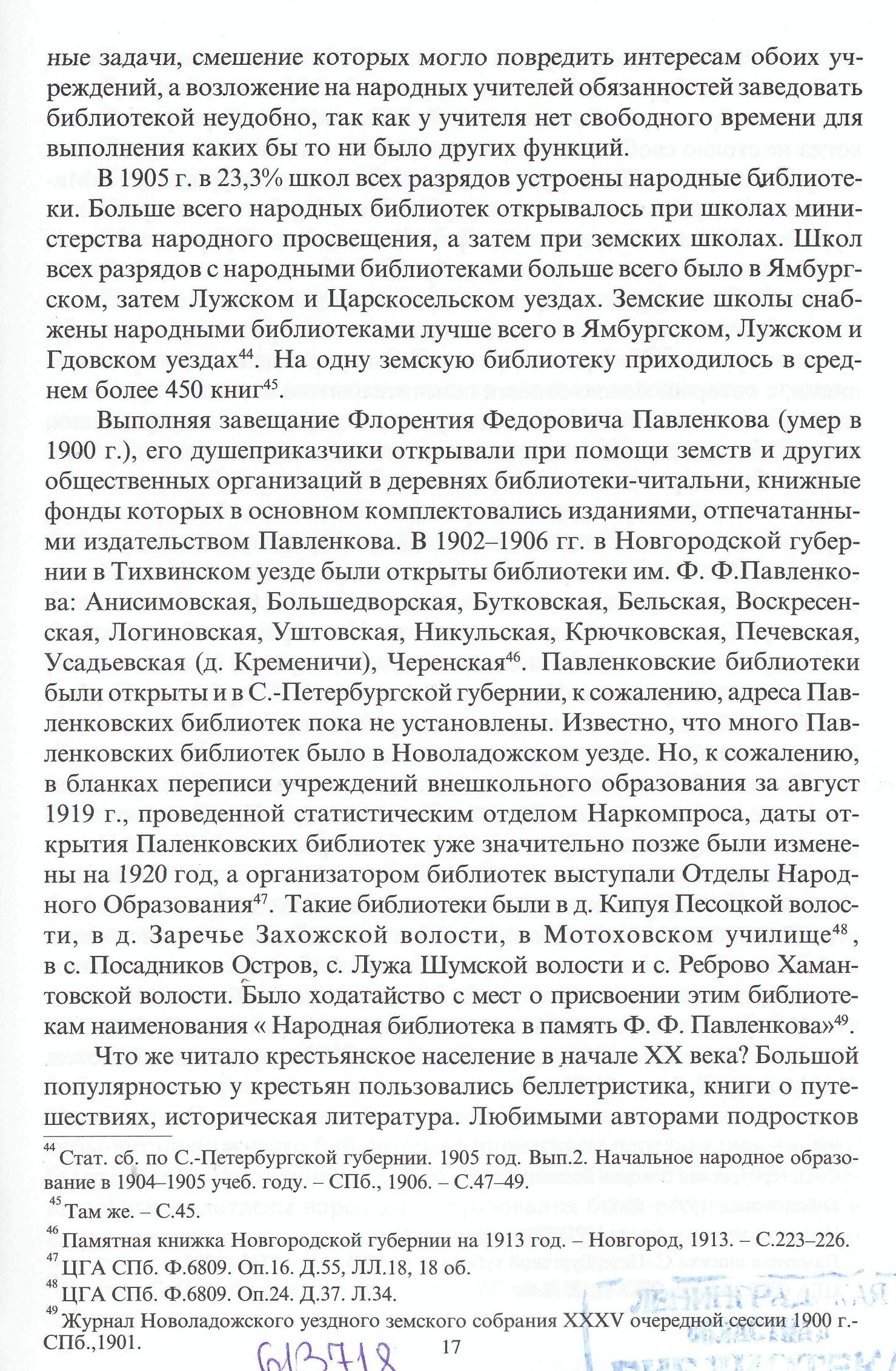 Как нам сообщила заведующая отделом краеведения Ленинградской областной универсальной научной библиотеки В.А. Топунова: «По территории Ленинградской области прошла война и оккупация, поэтому все библиотеки Ямбургского уезда погибли, в Тихвинском есть 2 библиотеки Большедворская и Анисимовская сельские библиотеки, с остальными надо выяснять».Павленковские библиотеки Ямбургского уезда Санкт-Петербургской губернииПавленковские библиотеки Ямбургского уезда Санкт-Петербургской губернииПавленковские библиотеки Ямбургского уезда Санкт-Петербургской губернииПавленковские библиотеки Ямбургского уезда Санкт-Петербургской губернииПавленковские библиотеки Ямбургского уезда Санкт-Петербургской губернии1д. Вассакарская1904531экз. на 1904 г.68 чел. на 1904 г.4д. Гурлевская1904682 экз. на 1904 г.45 чел. на 1904 г.5д. Долго-Нивская1904741 экз. на 1904 г.31 чел. на 1904 г.4д. Кайбольская1904712 экз. на 1904 г.100 чел. на 1904 г.5д. Калмотская1904677 экз. на 1904 г.109 чел. на 1904 г.6д. Керстовская1904715 экз. на 1904 г.40 чел. на 1904 г.7д. Княжевская1904798 экз. на 1904 г.49 чел. на 1904 г.8д. Комаровская1904987 экз. на 1904 г.56 чел. на 1904 г.9д. Коложицкая, в память 19-го Февраля 1861 г.1904987 экз. на 1904 г.119 чел.  на 1904 г.10д. Куплнская1904770 экз. на 1904 г.48 чел. на 1904 г.11д. Б.Луцкая1904850 экз. на 1904 г.82 чел. на 1904 г.12д. Летошицкая1904899 экз. на 1904 г.107 чел. на 1904 г.13д. Нахковская1904671 экз. на 1904 г.53 чел. на 1904 г.14д. Раскулицкая1904836 экз. на 1904 г.74 чел. на 1904 г.15д. Рачинская1904901 экз. на 1904 г.77 чел. на 1904 г.16д. Сашинская1904715 экз. на 1904 г.82 чел. на 1904 г.17д. Слепинская1904840 экз. на 1904 г.86 чел. на 1904 г.18д. Стремленская1904426 экз. на 1904 г.47 чел. на 1904 г.19д. Твердятская: уничтожена пожаром 21 июля 1913 г.1904__20д. Хотыницкая1904582 экз. на 1904 г.71 чел. на 1904 г.21д. Ястребинская1904657 экз. на 1904 г.155 чел. на 1904 г.